Ce « Pack » évaluation de fin de parcours est composé de :une fiche de révision (page 2)une évaluation écrite sommative d’une durée d’une heure (pages 3 et 4)une Evaluation des Compétences Expérimentales d’une durée d’une heure (pages 5 à 9)Les deux évaluations peuvent être proposées en parallèle sur une séance de 2h en effectif réduit.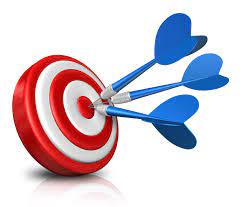 Sur ce point, je me sens :       ① au top       ② à l’aise     ③ un peu fragile    ④ vraiment dépassé.e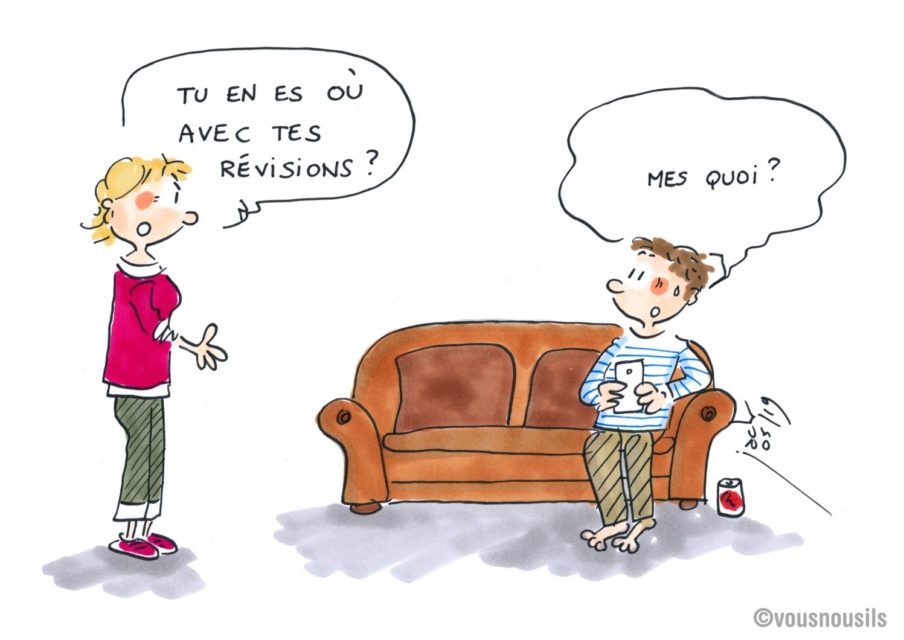 Pour utiliser correctement cette fiche de révision :Commencez par lire l’intitulé de chaque compétence à acquérir et attribuez-vous un niveau de maîtrise avant révision.Apprenez sérieusement le cours.Travaillez plus particulièrement les compétences sur lesquelles vous vous sentez en difficulté en refaisant les exercices faits en classe. (Ne vous contentez pas de relire la correction !)Attribuez-vous un niveau de maîtrise après révisions. (Si vous avez bien bossé, ne peut pas être supérieur à ② après révision !)APPORTER COPIE DOUBLE + CALCULATRICE + BLOUSEPrénom :	1°STLNom :	Com	/ 1Com	/ 1RCo	/ 1Ana	/ 1Ana	/ 1S’Ap	/ 1Ana	/ 1Rédaction de la démarche suivieRésultats donnés avec un nombre correct de chiffres significatifs et l’unité appropriéeL’acide citrique 50% est une solution dédiée à la détergence, à la décalcification et à la désinfection. Cette solution possède des propriétés désinfectantes : bactéricide, fongicide, tuberculocide et virucide, à 83°C avec un temps de contact de 15 minutes.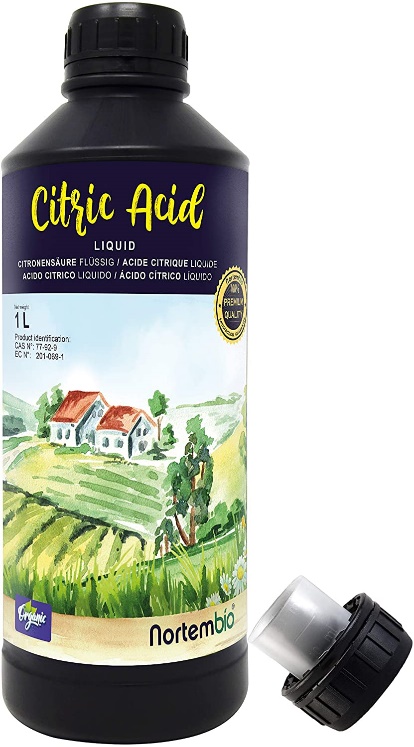 Données :formule brute : C6H8O7masse molaire : M = 192 g.mol-1concentration en acide citrique : 3,1 mol.L-1Conseils de prudence :P305+P351+P338 EN CAS DE CONTACT AVEC LES YEUX : rincer avec précaution à l'eau pendant plusieurs minutes. Enlever les lentilles de contact si la victime en porte et si elles peuvent être facilement enlevées. Continuer à rincer. P337+P313 Si l'irritation oculaire persiste : consulter un médecin.On souhaite réaliser un titrage de cette solution avec une solution d’hydroxyde de sodium de concentration .La molécule d’acide citrique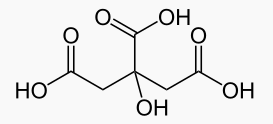 On note AH3 l’acide citrique.Rappeler la définition d’un acide au sens de Brönsted.Expliquer alors pourquoi l’acide citrique est qualifié de triacide.Dilution de la solution commerciale Expliquer pourquoi il est nécessaire de diluer la solution commerciale d’acide citrique avant de procéder au titrage.Préciser la consigne de sécurité à respecter pour manipuler cette solution commerciale.Dans la liste ci-dessous, entourer la verrerie nécessaire à la dilution par 10 de la solution commerciale.S’Ap	/ 1,5Réa	/ 2RCo	/ 1Ana	/ 2Ana	/ 1Réa	/ 1Ana	/ 1Val	/ 0,5RCo	/ 1Ana	/ 1Ana	/ 1Titrage de la solution commerciale diluée par 10On réalise un titrage pH-métrique d’un volume  de cette solution diluée par une solution d’hydroxyde de sodium de concentration . L’équation de la réaction, support du titrage est :AH3(aq) + 3 HO(aq)     A3(aq) + 3 H2O(l)Identifier le réactif titrant et le réactif titré.Réaliser un schéma soigneusement annoté du dispositif de titrage.Rappeler la définition de l’équivalence d’un titrage.En détaillant soigneusement le raisonnement suivi, montrer que la concentration de la solution titrée vérifie :Déterminer graphiquement les coordonnées du point d’équivalence :En déduire la valeur de .La valeur de , obtenue est elle compatible avec l’indication de l’étiquette ? Justifier.On souhaite titrer d’autres solutions contenant de l’acide citrique en utilisant un indicateur coloré parmi les propositions ci-dessous:Quel indicateur coloré faut-il choisir ? Argumenter soigneusement la réponse.Préciser la couleur de l’indicateur coloré dans le bécher avant l’équivalence et après.Evaluation des Compétences ExpérimentalesTITRAGE COLORIMETRIQUE DES IONS HYDROGENOCARBONATE DANS L’EAU evianCONTEXTE : Des contrôles de qualité constantsLes eaux minérales contiennent des ions hydrogénocarbonate HCO3 -. On cherche à vérifier si leur teneur est en accord avec celle indiquée sur l’étiquette de la bouteille. Pour cela, on réalise un titrage colorimétrique de ces ions à l’aide d’une solution titrante d’acide chlorhydrique [H3O+ + Cl-] et d’un indicateur coloré, le vert de bromocrésol.L’équation de la réaction mise en jeu est :HCO3- (aq) + H3O +(aq) → CO2(g) + 2 H2O(ℓ)Le but de l’épreuve est de déterminer expérimentalement la concentration en ions hydrogénocarbonate d’une eau minérale puis, de comparer le résultat obtenu avec celui indiqué sur l’étiquette.DOCUMENTS A DISPOSITIONDocument 1 : Etiquette de l’eau minérale evian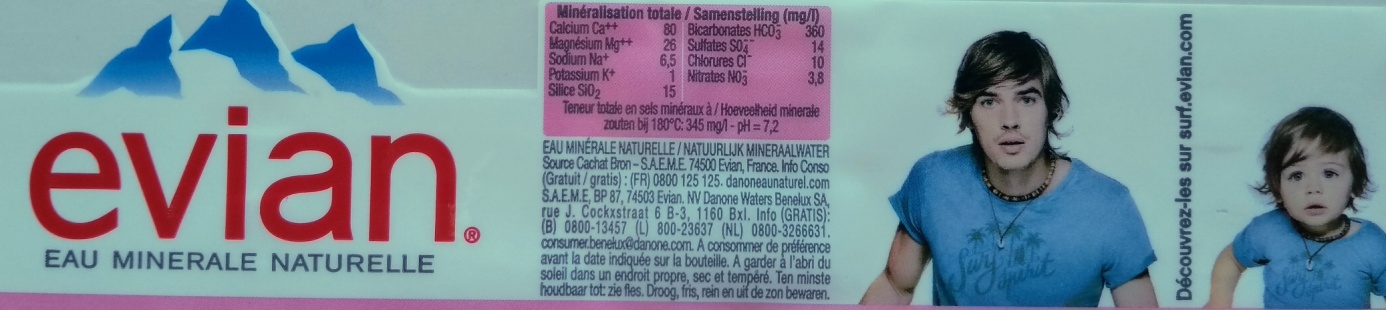 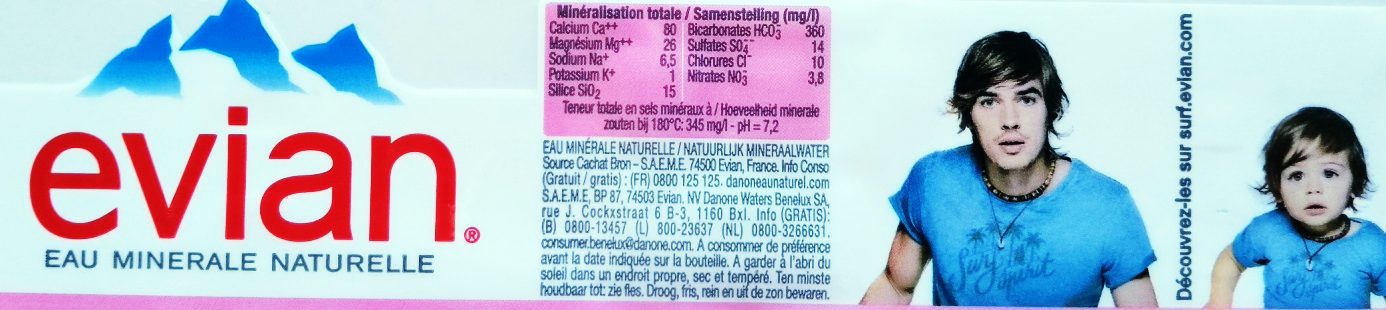 Remarque : les ions hydrogénocarbonates sont parfois appelés bicarbonatesDonnée utile :	Masse molaire des ions hydrogénocarbonate : M(HCO3-) = 61 g.mol-1Document 2 : matériel et solutions- solution d’acide chlorhydrique (H3O + + Cl- ) de concentration cA = 1,0.10-2 mol.L-1- vert de bromocrésol - burette graduée et son support. - erlenmeyer de 50 mL- becher de 50 mL- agitateur magnétique et turbulent- éprouvette de 25 mL- pipette graduée de 25 mL- pipette jaugée de 25 mLDocument 3 : Le vert de bromocrésol : un indicateur coloré acidobasiqueUn indicateur coloré est une espèce chimique dont la couleur varie en fonction du pH de la solution dans laquelle il se trouve.L’indicateur coloré est introduit au début du titrage dans la solution titrée : quelques gouttes suffisent.Prénom :                                                             NOM :                                                                                                            1°STLEvaluation des Compétences ExpérimentalesPrénom :	Nom :	FEUILLE REPONSEAnalyser et Communiquer	(15 min conseillées)Rédiger le protocole de titrage des ions hydrogénocarbonate dans  = 25,0 mL d’eau minérale evian en nommant le matériel utilisé.Prévoir le changement de couleur qui permettra de déterminer l’équivalence.Préciser les règles de sécurité à respecter pour réaliser ce titrage :Après validation par le professeur, mettre en œuvre le protocole.Titrage rapide :	Titrage précis :	Défaire le montage, ranger la paillasse et vider le verre à pied (poubelle).Réaliser	(25 min conseillées)Déduire de l’équation de la réaction la relation entre , ,  et  à l’équivalence.En déduire la valeur de concentration molaire  en ions hydrogénocarbonate dans l'eau minérale evian.Valider 	(10 min conseillées)Le résultat du titrage est-il compatible avec l’indication portée sur l’étiquette ? Argumenter la réponse.Indiquer les sources d‘erreur qui pourraient expliquer l’écart observé.Liste de matériel pour l’évaluation expérimentale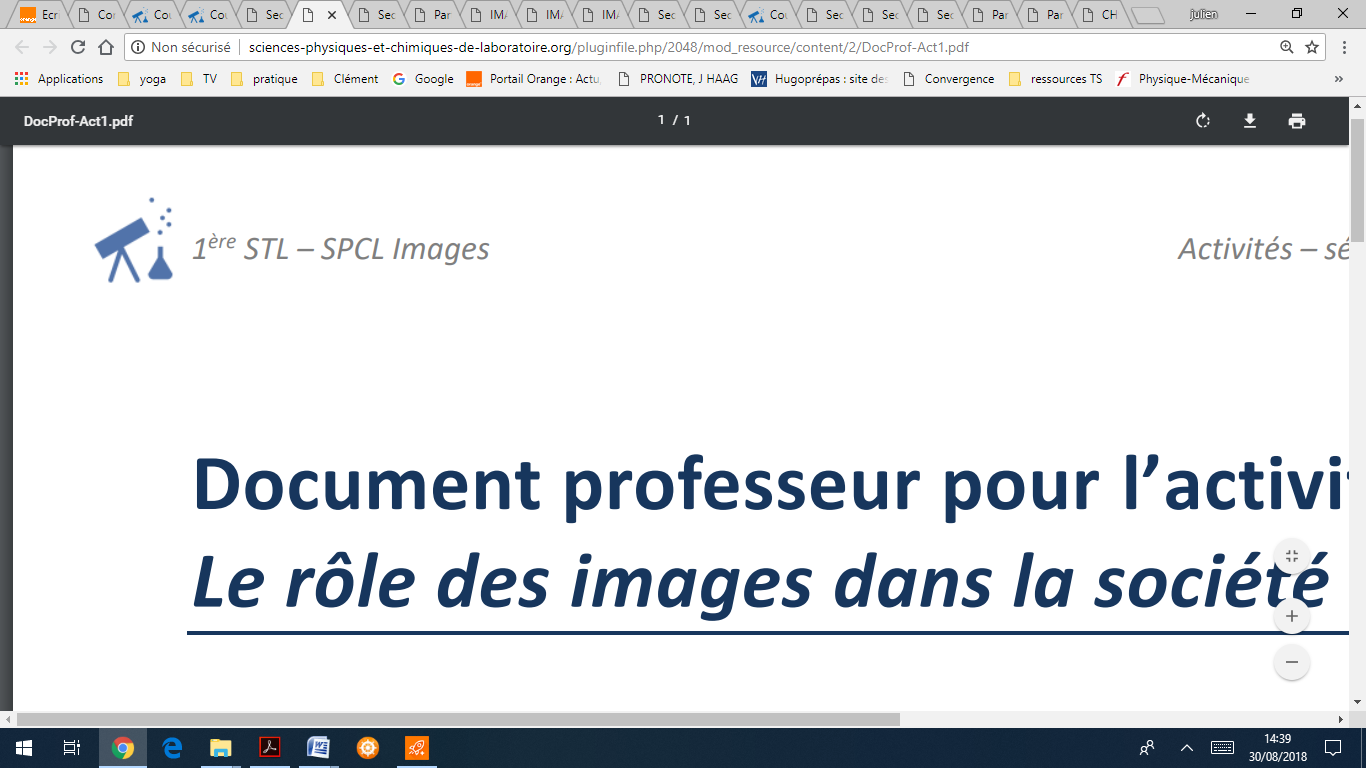 1ère STL – SPCL – Chimie et Développement DurableEvaluation de fin du parcoursDosage par titrage directMes objectifs à atteindre pour le prochain devoirLes compétences à acquérirDosage par titrage directOù ces compétencessont-elles travaillées ?Mon niveaude maîtriseSavoir que les concentrations des solutions titrante et titrée doivent être du même ordre de grandeur et savoir expliquer  pourquoi.Activité 2①   ②   ③   ④Savoir identifier les consignes de sécurité à respecter connaissant les risques (ex porter des gants lorsqu’une solution est corrosive)①   ②   ③   ④Savoir identifier le réactif titrant et le réactif titré en s’appropriant les données de l’énoncé2.1. (cours)Activité 2 et 5Ex 2, 3①   ②   ③   ④Savoir schématiser un dispositif de titrage et l’annoter en précisant les positions respectives des solutions titrante et titrée2.1. (cours)Act 3 / Ex 4①   ②   ③   ④Connaître la définition de l’équivalence d’un titrage2.2. (cours)Act 1 / Animation①   ②   ③   ④Savoir écrire la relation entre les quantités de matière des réactifs introduits à l’équivalence.3.1. et 3.2 (cours)Act 2 et 4 / Ex 2, 3, 4①   ②   ③   ④Savoir calculer la concentration de l’espèce titrée en exploitant la relation entre les quantités de matière des réactifs introduits à l’équivalence3.3 (cours)Act 2 et 4 / Ex 3, 4Savoir déterminer graphiquement les valeurs de Véq et pHéq.4.1. (cours)Act 5 / Ex 4①   ②   ③   ④Savoir choisir un indicateur coloré adapté à partir de la courbe de titrage et justifier ce choix4.2. (cours)Act 6 / Ex 7①   ②   ③   ④Savoir mettre en œuvre un titrage QR code sur le plan de travailAct 2, 5 et 6Ex 1 et 2①   ②   ③   ④Et toujours … Connaître la définition d’un acide et d’une base au sens de Brönsted.Savoir fabriquer une solution de concentration donnée par dilution (y compris effectuer les calculs) Connaître et savoir utiliser la relation entre n, C et VDans les épisodes précédents…①   ②   ③   ④Devoir de fin de parcours sur les titrages/ 20 erlenmeyerbecherverre à piedéprouvette graduéefiole jaugée de 200 mLfiole jaugée de 50 mLpipette graduée de 10 mLpipette jaugée de 10 mLpipette jaugée de 5 mLIndicateur coloré acido-basiqueCouleur de la forme acide Zone de virageCouleur de la forme basique Hélianthinerose3,1 – 4,4JauneBleu de bromothymolJaune5,8 – 7,6BleuPhénolphtaléineincolore8,1 – 9,8violetAnalyser ANA (appel 1)Analyser ANA (appel 1)ALe candidat a su proposer un protocole correct. Il a su prévoir le changement de la coloration pour repérer l’équivalence BLe candidat a eu besoin d’un peu d’aide pour le protocole, ou il n’a pas su trouver le changement de couleur. CLe candidat a pu trouver une partie des réponses attendues, mais il a reçu beaucoup d’aide pour y arriver. DLe candidat n’a pas su proposer un protocole, il n’a pas su trouver les informations utiles dans les documents, ni prévoir le changement de couleur Communiquer COM (appel 1)Communiquer COM (appel 1)ALe protocole proposé est compréhensible et le schéma est propre Le candidat utilise un vocabulaire scientifique correct (nom des instruments : pipette jaugée, erlenmeyer…) BLe protocole proposé est compréhensible. Le candidat fait quelques imprécisions dans le vocabulaire utilisé (instruments mal nommés par exemple) ou le schéma n’est pas très bien lisible C/ DLe protocole est peu compréhensible et le vocabulaire approximatif Réaliser RÉA (appel 2)Réaliser RÉA (appel 2)ALe candidat a suivi correctement son protocoleIl a utilisé correctement la pipette et la burette. Il a utilisé le vert de bromocrésol et eu un virage « à la goutte » près. La lecture du volume équivalent à la burette est correcte Il a su faire seul le calcul de la concentration molaire BIl a fait quelques erreurs qui font qu’il n’a pas la valeur « réelle » du volume équivalent (zéro – rinçage – bulle d’air – trait de jauge – équivalence dépassée – lecture du volume à la burette) L’équivalence n’est pas dépassée. Il a su faire le calcul grâce à quelques questions ouvertes pour le guider. OU Il a fait quelques erreurs qui font qu’il n’a pas la valeur « réelle » du volume équivalent (zéro – rinçage – bulle d’air – trait de jauge – équivalence dépassée – lecture du volume à la burette) L’équivalence est dépassée. Il a su faire le calcul seul. CIl a fait quelques erreurs qui font qu’il n’a pas la valeur « réelle » du volume équivalent (zéro – rinçage – bulle d’air – trait de jauge – lecture du volume à la burette) L’équivalence est dépassée Il n’a pas su faire le calcul de la concentration malgré les aides OU Il a fait plusieurs erreurs qui font qu’il n’a pas la valeur « réelle » du volume équivalent (zéro – rinçage – bulle d’air – trait de jauge – lecture du volume à la burette) L’équivalence n’est pas dépassée Il n’a pas su faire le calcul de la concentration malgré les aides DIl a fait plusieurs erreurs qui font qu’il n’a pas la valeur « réelle » du volume équivalent (zéro – rinçage – bulle d’air – trait de jauge) L’équivalence est dépassée Il n’a pas su faire le calcul de la concentration Valider VAL (appel 3)Valider VAL (appel 3)ALe candidat identifie la valeur sur le document 1 et remarque qu’il s’agit d’une concentration massique Le candidat calcule la concentration massique en ion hydrogénocarbonate correspondant à son dosage ou convertit la concentration molaire correspondante à l’étiquette Il a su analyser quelques sources d’erreurs possibles. B1 item ci-dessus manquant. C2 items ci-dessus manquant. D3 items ci-dessus manquant APPEL N°1Appeler le professeur pour lui présenter le protocole du titrage ou en cas de difficulté.APPEL N°2Appeler le professeur, avant l’équivalence, pour lui présenter le titrage précis ou en cas de difficulté.APPEL N°3Appeler le professeur pour lui présenter les conclusions ou en cas de difficulté.Au bureau :solution titrante d’acide chlorhydrique (H3O + + Cl- ) c0 = 1,0.10-2 mol.L-1  (environ 2 L en tout)2 bouteilles d’eau évian®stylo pour verreriePar paillasse : flacon étiqueté « Solution d’acide chlorhydrique (H3O + + Cl- ) c0 = 1,0.10-2 mol.L-1 » + pictogramme de sécuritévert de bromocrésol pipette jaugée de 25 mLpropipettepipette graduée de 25 mLéprouvette graduée 25 mLburette graduée 25 mL et son supportagitateur magnétique et un turbulent1 petit bécher1 becher moyen1 petit erlenmeyerverre à piedune pissette d'eau distillée